Mountains of Learning 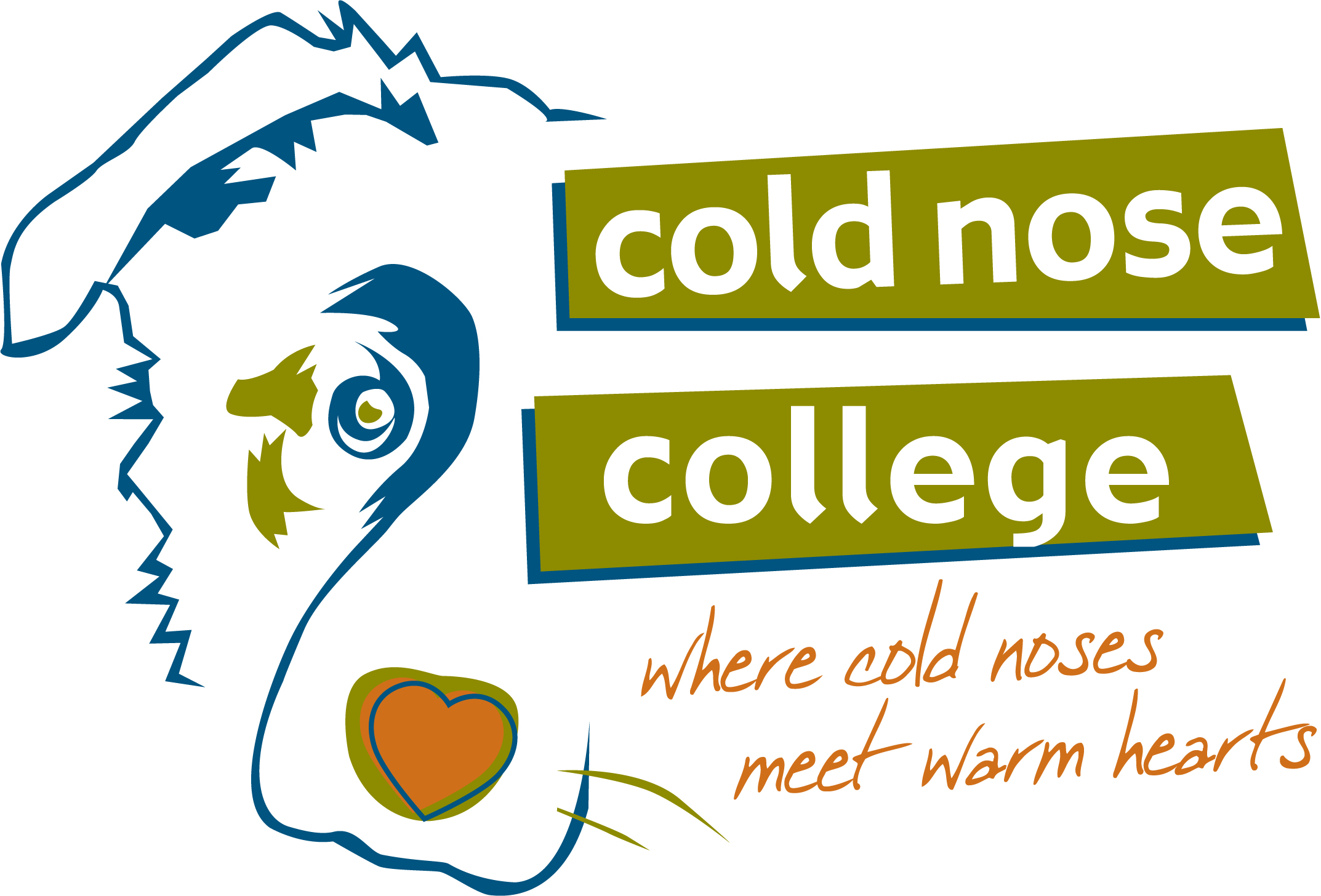 Rocket Recall – Registration FormCold Nose College828-644-9148www.coldnosecollege.com lisa@coldnosecollege.com Tuition:  Working Spot: $295   Observer:  $160In order to reserve your spot in the workshop, please make payment via PayPal (send funds to lisa@coldnosecollege.com) or by mailing a check payable to Cold Nose College to:Cold Nose CollegeMoL – Rocket Recall1675 Friendship Church RoadMurphy, NC  28906Liability ReleaseI, the undersigned owner/handler (client) of the dog described above do hereby agree that Lisa Waggoner, Cold Nose College, LLC and all Cold Nose College employees and agents will not be liable for any damage or loss resulting from failure of the dog to respond to any cues or behaviors taught by Cold Nose College or resulting from counseling and advice supplied to the owners/handlers of the dog.  The dog’s behavior now and in the future is solely the responsibility of the owners/handlers (client) of the dog.  Should any behavior on the dog’s part now or in the future result in damage to the property, owners, or person or property of some third party, owner agrees to assume full responsibility for any and all such damage, and to absolve Lisa Waggoner and Cold Nose College and all Cold Nose College employees and agents from any and all obligations to pay such damage to owner/handler or third party.  All dogs are trained or otherwise handled or cared for by owner/handler who receives instruction from Lisa Waggoner and Cold Nose College without any liability whatsoever against Lisa Waggoner, Cold Nose College or any Cold Nose College employee or agent for loss, damage from disease, death, running away, theft, fire, injury to or from persons, other dogs or property, or by any other causes.             If signing digitally, simply type your name in the Signature field.Cancellation: Your workshop tuition is 75% refundable if you cancel 120 days or more prior to workshop start date; 50% refundable if you cancel 60 days prior to workshop start date; 25% if you cancel 30+ days prior; non-refundable if you cancel less than 30 days out.Name:      Dog’s Name:Address:Breed Type:City/State/Zip:Age:       Sex:         Spayed   NeuteredAge:       Sex:         Spayed   NeuteredHome Phone:Any Previous Clicker Training Experience?  Any Previous Clicker Training Experience?  Cell Phone:  Yes      No  Yes      NoEmail:Where did you hear about the workshop      Briefly describe any previous clicker training experience      Has your dog bitten another dog?    Yes      No  Has your dog bitten a person?    Yes      NoIf yes, please describe:       Permission to use photos of you and/or your dog on our website and other locations?     Yes      NoSignature:Date: